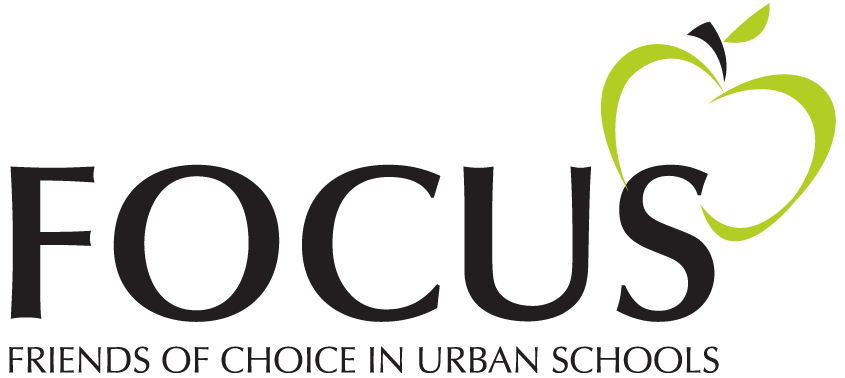 Application to Participate in FOCUS Charter Application Consulting Program Please provide responses to the following questions:Your School

What is the name of your school?What grades will you serve in your opening year?

What grades will you serve when fully enrolled?

In one sentence, what is the mission of your proposed school?

What beliefs about education underlie your mission?

What academic and other needs do you expect your students to have (provide evidence)?  

What aspects of your program will address these needs in a promising way?
Your Founding Group   (Heavy lifters who will be intensively involved in developing your school design and writing the application)Who are the key individuals who are working to establish the school?  Write a brief bio for each of the people you have in your founding group and place it in the appropriate category below. Be sure to include:Name; specific experience (including specific grades taught), for how long, and where; and other relevant experience.What will be this person’s role in designing the school and writing the application?What will be this person’s likely role in the school once it is open?  (for example, principal, teacher, business manager, board member, volunteer advisor, prospective parent)Academic FoundersBusiness/Operations/Financial FoundersAdvisors 

Are there other people who will help you design your school or otherwise advise you but in a less intensive way than required of founders?  For each, briefly describe their relevant education and experience and how they will help you.Ties with other organizationsIs your school the project of an existing organization (for example, a university, a community-based non-profit, an experienced charter operator from another state)?  Please comment briefly on how you envision the relationship between the school and the parent organization.OtherWhy are you interested in starting a public charter school?What relevant experience do you and your team bring to this undertaking?What do you anticipate will be the biggest challenges you will face?Why are you interested in working with FOCUS?Completing this application indicates your interest in support from FOCUS on a charter application.  The application consulting program is a selective program and FOCUS cannot work with all interested founding groups.  Upon review of your application, we may request a meeting with your founding group before a decision can be made.  If we are unable to work with your group at this time, we will be happy to provide you with feedback and advice about next steps. 
Application updated June 2015